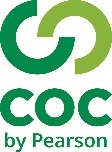 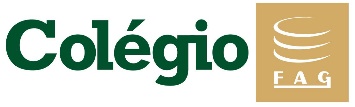 →Usando o caderno e as páginas 215 até 221 da apostila 1, responda os exercícios abaixo. Copie esses exercícios (perguntas e respostas) em seu caderno. Colocando-se água bem gelada num copo de vidro, em pouco tempo ele fica molhado por fora, devido à formação de minúsculas gotas de água.Para explicar esse fenômeno, propuseram-se as duas hipóteses seguintes:Se aparece água do lado de fora do copo, é porque o vidro não é totalmente impermeável. As moléculas de água atravessando lentamente as paredes do vidro, vão formando minúsculas gotas.Se aparece água do lado de fora do copo, deve haver vapor de água no ar. O vapor de água, entrando em contato com as paredes frias do copo, condensa-se em minúsculas gotas.Qual hipótese explica o fenômeno? Justique.A sequência dos quadrinhos mostra as mudanças de estado físico da água.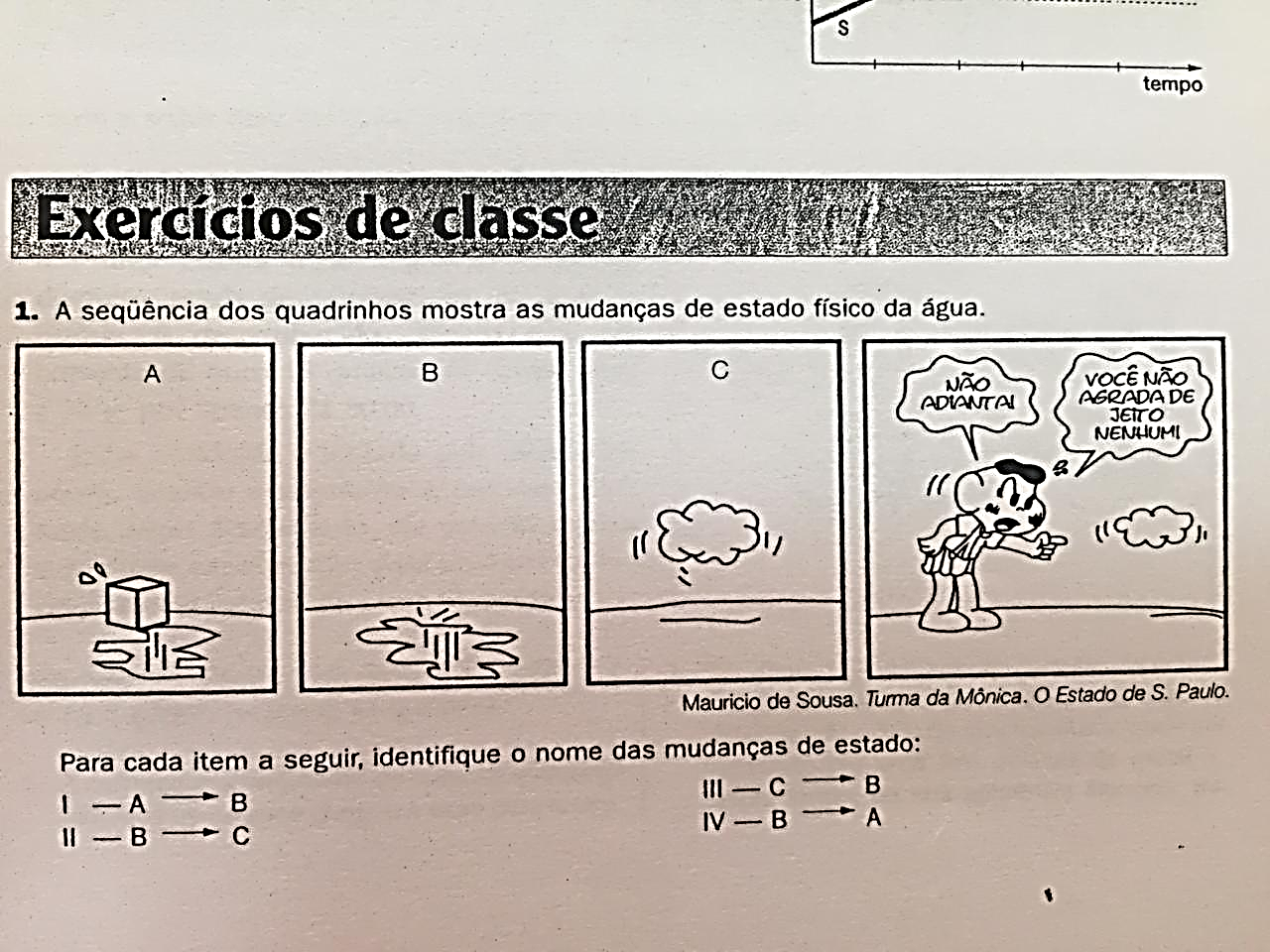 Para cada item a seguir, identifique o nome das mudanças de estado físico:A→BB→CC→BB→AEstado físico ou de agregação é a forma na qual a matéria se apresenta, a saber: líquido, sólido ou gasoso. Mudança de estado físico é qualquer uma das passagens entre os estados liquído, sólido ou gasoso. Sabendo disso, explique o que é e dê exemplos de:FusãoVaporização (diferencie evaporação, ebulição e calefação)SolidificaçãoSublimaçãoCondensaçãoResfriando-se progressivamente água destilada, quando começar a passagem do estado líquido para o sólido, a temperatura:Permanecerá constante, enquanto houver líquido presente.Permanecerá constante, sendo igual ao ponto de condensação da substância.Diminuirá gradativamente.Permanecerá constante, mesmo depois de todo o líquido desaparecer.Aumentará gradativamente.PESQUISAQuais são os pontos de ebulição da água nos locais abaixo? Qual o motivo do ponto de ebulição da água ser diferente?Em São Paulo, onde a pressão atmosférica é igual a 700 mmHg.Na cidade do México, com pressão atmosférica de 580 mmHg.No monte Everest, com pressão atmosférica de 240 mmHg.